 医  疗 广 告 审 查 证 明注：本审查证明原件须与《医疗广告成品样件》审查原件同时使用方具有效力。（注意事项见背面）                   （审查机关盖章）                                   2024年06月13日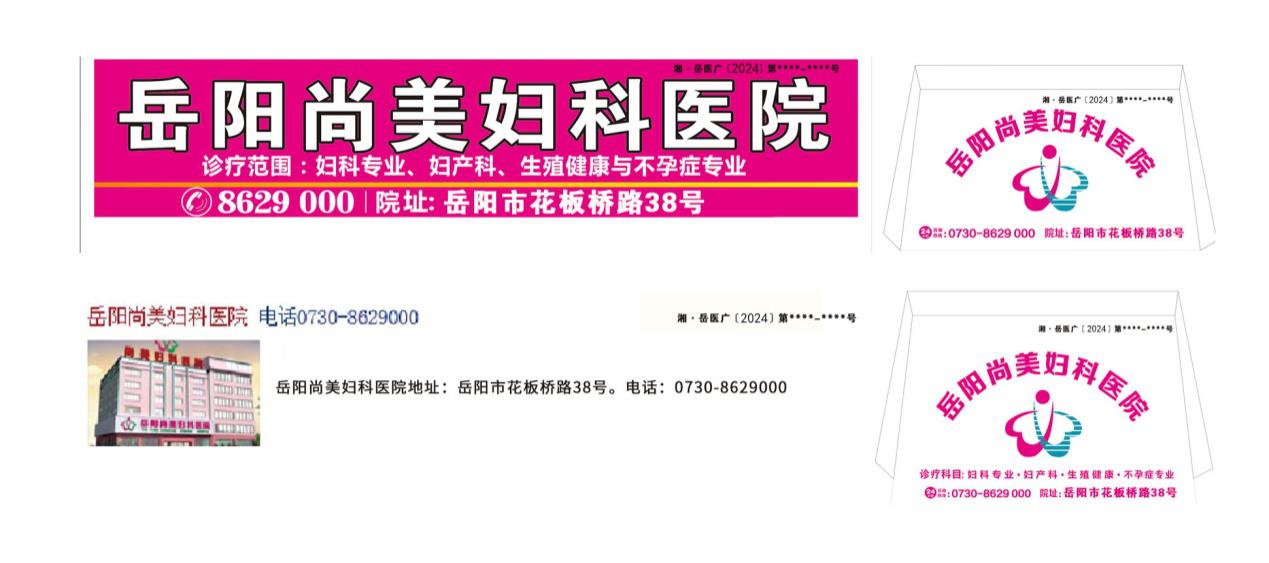 医 疗 机 构第 一 名 称岳阳尚美妇科医院岳阳尚美妇科医院岳阳尚美妇科医院岳阳尚美妇科医院岳阳尚美妇科医院岳阳尚美妇科医院岳阳尚美妇科医院岳阳尚美妇科医院岳阳尚美妇科医院《医疗机构执业许可证》登记号PDY00287543060217A5182PDY00287543060217A5182PDY00287543060217A5182PDY00287543060217A5182法 定 代 表 人       （主要负责人）            法 定 代 表 人       （主要负责人）            法 定 代 表 人       （主要负责人）            李中李中《医疗机构执业许可证》登记号PDY00287543060217A5182PDY00287543060217A5182PDY00287543060217A5182PDY00287543060217A5182身  份  证  号身  份  证  号身  份  证  号43012219861010211X43012219861010211X医疗机构地址岳阳市花板桥路38号岳阳市花板桥路38号岳阳市花板桥路38号岳阳市花板桥路38号岳阳市花板桥路38号岳阳市花板桥路38号岳阳市花板桥路38号岳阳市花板桥路38号岳阳市花板桥路38号所有制形式  私人  私人  私人  私人  私人医疗机构类别医疗机构类别医疗机构类别其他专科医院 诊 疗 科 目妇产科;妇科专业;计划生育专业;生殖健康与不孕症专业  /麻醉科  /医学检验科  /医学影像科;X线诊断专业;超声诊断专业;心电诊断专业  /中医科******妇产科;妇科专业;计划生育专业;生殖健康与不孕症专业  /麻醉科  /医学检验科  /医学影像科;X线诊断专业;超声诊断专业;心电诊断专业  /中医科******妇产科;妇科专业;计划生育专业;生殖健康与不孕症专业  /麻醉科  /医学检验科  /医学影像科;X线诊断专业;超声诊断专业;心电诊断专业  /中医科******妇产科;妇科专业;计划生育专业;生殖健康与不孕症专业  /麻醉科  /医学检验科  /医学影像科;X线诊断专业;超声诊断专业;心电诊断专业  /中医科******妇产科;妇科专业;计划生育专业;生殖健康与不孕症专业  /麻醉科  /医学检验科  /医学影像科;X线诊断专业;超声诊断专业;心电诊断专业  /中医科******妇产科;妇科专业;计划生育专业;生殖健康与不孕症专业  /麻醉科  /医学检验科  /医学影像科;X线诊断专业;超声诊断专业;心电诊断专业  /中医科******妇产科;妇科专业;计划生育专业;生殖健康与不孕症专业  /麻醉科  /医学检验科  /医学影像科;X线诊断专业;超声诊断专业;心电诊断专业  /中医科******妇产科;妇科专业;计划生育专业;生殖健康与不孕症专业  /麻醉科  /医学检验科  /医学影像科;X线诊断专业;超声诊断专业;心电诊断专业  /中医科******妇产科;妇科专业;计划生育专业;生殖健康与不孕症专业  /麻醉科  /医学检验科  /医学影像科;X线诊断专业;超声诊断专业;心电诊断专业  /中医科******床位数2020接诊时间全天全天全天联 系 电 话联 系 电 话0730-8629000广 告 发 布媒 体 类 别网络、户外网络、户外网络、户外网络、户外网络、户外网络、户外广告时长（影视、声音）广告时长（影视、声音）0秒审 查 结 论审 查 结 论按照《医疗广告管理办法》(国家工商行政管理总局、卫生部令第26号，2006年11月10日发布)的有关规定，经审查，同意发布该医疗广告（具体内容和形式以经审查同意的广告成品样件为准）。本医疗广告申请受理号：20240042号按照《医疗广告管理办法》(国家工商行政管理总局、卫生部令第26号，2006年11月10日发布)的有关规定，经审查，同意发布该医疗广告（具体内容和形式以经审查同意的广告成品样件为准）。本医疗广告申请受理号：20240042号按照《医疗广告管理办法》(国家工商行政管理总局、卫生部令第26号，2006年11月10日发布)的有关规定，经审查，同意发布该医疗广告（具体内容和形式以经审查同意的广告成品样件为准）。本医疗广告申请受理号：20240042号按照《医疗广告管理办法》(国家工商行政管理总局、卫生部令第26号，2006年11月10日发布)的有关规定，经审查，同意发布该医疗广告（具体内容和形式以经审查同意的广告成品样件为准）。本医疗广告申请受理号：20240042号按照《医疗广告管理办法》(国家工商行政管理总局、卫生部令第26号，2006年11月10日发布)的有关规定，经审查，同意发布该医疗广告（具体内容和形式以经审查同意的广告成品样件为准）。本医疗广告申请受理号：20240042号按照《医疗广告管理办法》(国家工商行政管理总局、卫生部令第26号，2006年11月10日发布)的有关规定，经审查，同意发布该医疗广告（具体内容和形式以经审查同意的广告成品样件为准）。本医疗广告申请受理号：20240042号按照《医疗广告管理办法》(国家工商行政管理总局、卫生部令第26号，2006年11月10日发布)的有关规定，经审查，同意发布该医疗广告（具体内容和形式以经审查同意的广告成品样件为准）。本医疗广告申请受理号：20240042号按照《医疗广告管理办法》(国家工商行政管理总局、卫生部令第26号，2006年11月10日发布)的有关规定，经审查，同意发布该医疗广告（具体内容和形式以经审查同意的广告成品样件为准）。本医疗广告申请受理号：20240042号本审查证明有效期:壹年（自2024年06月13日起，至2025年06月12日止）本审查证明有效期:壹年（自2024年06月13日起，至2025年06月12日止）本审查证明有效期:壹年（自2024年06月13日起，至2025年06月12日止）本审查证明有效期:壹年（自2024年06月13日起，至2025年06月12日止）本审查证明有效期:壹年（自2024年06月13日起，至2025年06月12日止）本审查证明有效期:壹年（自2024年06月13日起，至2025年06月12日止）本审查证明有效期:壹年（自2024年06月13日起，至2025年06月12日止）本审查证明有效期:壹年（自2024年06月13日起，至2025年06月12日止）本审查证明有效期:壹年（自2024年06月13日起，至2025年06月12日止）本审查证明有效期:壹年（自2024年06月13日起，至2025年06月12日止）医疗广告审查证明文号:      湘.岳医广【2024】第0613-0042号医疗广告审查证明文号:      湘.岳医广【2024】第0613-0042号医疗广告审查证明文号:      湘.岳医广【2024】第0613-0042号医疗广告审查证明文号:      湘.岳医广【2024】第0613-0042号医疗广告审查证明文号:      湘.岳医广【2024】第0613-0042号医疗广告审查证明文号:      湘.岳医广【2024】第0613-0042号医疗广告审查证明文号:      湘.岳医广【2024】第0613-0042号医疗广告审查证明文号:      湘.岳医广【2024】第0613-0042号医疗广告审查证明文号:      湘.岳医广【2024】第0613-0042号医疗广告审查证明文号:      湘.岳医广【2024】第0613-0042号